  AmBank (M) Berhad (196901000166 (8515-D))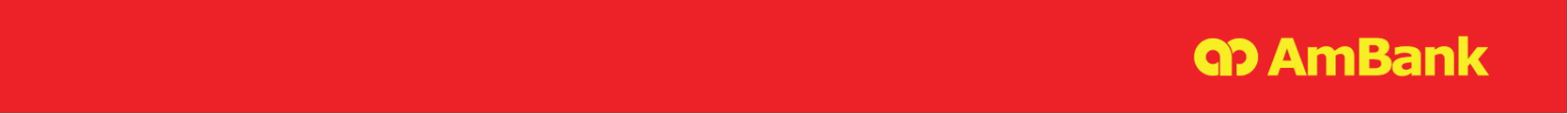 RINGGIT TRUST RECEIPT APPLICATION  AmBank (M) Berhad (196901000166 (8515-D))RINGGIT TRUST RECEIPT APPLICATION  AmBank (M) Berhad (196901000166 (8515-D))RINGGIT TRUST RECEIPT APPLICATION  AmBank (M) Berhad (196901000166 (8515-D))RINGGIT TRUST RECEIPT APPLICATION  AmBank (M) Berhad (196901000166 (8515-D))RINGGIT TRUST RECEIPT APPLICATIONPlease mark  where applicable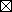 * Delete whichever is not applicablePlease mark  where applicable* Delete whichever is not applicable                     Date of Application:                           Date of Application:                           Date of Application:      1.   Applicant/Drawee/Buyer (Full Name & Address):3.  Customer Ref. No.: 1.   Applicant/Drawee/Buyer (Full Name & Address):3.  Customer Ref. No.: 1.   Applicant/Drawee/Buyer (Full Name & Address):3.  Customer Ref. No.: 1.   Applicant/Drawee/Buyer (Full Name & Address):3.  Customer Ref. No.: 2. Beneficiary/Drawer/Seller (Full Name & Address):4.  Financing Amount Required (Currency & Figures):      4.  Financing Amount Required (Currency & Figures):      4.  Financing Amount Required (Currency & Figures):      4.  Financing Amount Required (Currency & Figures):      5. Required Financing Tenor (In Days) or Maturity Date:      6.  Brief Description Of Goods:                      6.  Brief Description Of Goods:                      6.  Brief Description Of Goods:                      6.  Brief Description Of Goods:                      6.  Brief Description Of Goods:                      7.  Trust Receipt Shipping Documents Enclosed As Follows:         Drawn Under *LC No./Collection Bill No./Open Account:           *Purchase Order/Sales Contract/Invoice No./Etc:  7.  Trust Receipt Shipping Documents Enclosed As Follows:         Drawn Under *LC No./Collection Bill No./Open Account:           *Purchase Order/Sales Contract/Invoice No./Etc:  7.  Trust Receipt Shipping Documents Enclosed As Follows:         Drawn Under *LC No./Collection Bill No./Open Account:           *Purchase Order/Sales Contract/Invoice No./Etc:  7.  Trust Receipt Shipping Documents Enclosed As Follows:         Drawn Under *LC No./Collection Bill No./Open Account:           *Purchase Order/Sales Contract/Invoice No./Etc:  7.  Trust Receipt Shipping Documents Enclosed As Follows:         Drawn Under *LC No./Collection Bill No./Open Account:           *Purchase Order/Sales Contract/Invoice No./Etc:  8. Original/Supporting Documents (if applicable):Others (please specify):-Others (please specify):-Others (please specify):-Others (please specify):-         InvoiceOthers (please specify):-Others (please specify):-Others (please specify):-Others (please specify):-         Transport documents9.  Bank Charges And Interest:          AmBank (M) Berhad Charges Paid By Us. Please Debit Our Account No.:      With You.         All Bank Charges (Including AmBank (M) Berhad) Paid By Beneficiary/Drawer/Seller Or                 By Us. Please Debit Our Account No.:     With You.9.  Bank Charges And Interest:          AmBank (M) Berhad Charges Paid By Us. Please Debit Our Account No.:      With You.         All Bank Charges (Including AmBank (M) Berhad) Paid By Beneficiary/Drawer/Seller Or                 By Us. Please Debit Our Account No.:     With You.9.  Bank Charges And Interest:          AmBank (M) Berhad Charges Paid By Us. Please Debit Our Account No.:      With You.         All Bank Charges (Including AmBank (M) Berhad) Paid By Beneficiary/Drawer/Seller Or                 By Us. Please Debit Our Account No.:     With You.9.  Bank Charges And Interest:          AmBank (M) Berhad Charges Paid By Us. Please Debit Our Account No.:      With You.         All Bank Charges (Including AmBank (M) Berhad) Paid By Beneficiary/Drawer/Seller Or                 By Us. Please Debit Our Account No.:     With You.9.  Bank Charges And Interest:          AmBank (M) Berhad Charges Paid By Us. Please Debit Our Account No.:      With You.         All Bank Charges (Including AmBank (M) Berhad) Paid By Beneficiary/Drawer/Seller Or                 By Us. Please Debit Our Account No.:     With You.10. Disbursement Instructions:       Upon Creation Of The Ringgit Trust Receipt,
         Please Remit Proceeds/Full Invoice Value To:              Beneficiary/Drawer/Seller Bank Name :               Account No.:          Please Credit Proceeds To Our *Ringgit/Foreign Currency Account No.:    With You Or  (At Bank's Discretion/Approval)      For The Conversion Of The Foreign Currency Amount To Ringgit Trust Receipt:            Please Apply/Use The Foreign Exchange Rate Quoted By Your Treasury @  for    with              Contract No.:   10. Disbursement Instructions:       Upon Creation Of The Ringgit Trust Receipt,
         Please Remit Proceeds/Full Invoice Value To:              Beneficiary/Drawer/Seller Bank Name :               Account No.:          Please Credit Proceeds To Our *Ringgit/Foreign Currency Account No.:    With You Or  (At Bank's Discretion/Approval)      For The Conversion Of The Foreign Currency Amount To Ringgit Trust Receipt:            Please Apply/Use The Foreign Exchange Rate Quoted By Your Treasury @  for    with              Contract No.:   10. Disbursement Instructions:       Upon Creation Of The Ringgit Trust Receipt,
         Please Remit Proceeds/Full Invoice Value To:              Beneficiary/Drawer/Seller Bank Name :               Account No.:          Please Credit Proceeds To Our *Ringgit/Foreign Currency Account No.:    With You Or  (At Bank's Discretion/Approval)      For The Conversion Of The Foreign Currency Amount To Ringgit Trust Receipt:            Please Apply/Use The Foreign Exchange Rate Quoted By Your Treasury @  for    with              Contract No.:   10. Disbursement Instructions:       Upon Creation Of The Ringgit Trust Receipt,
         Please Remit Proceeds/Full Invoice Value To:              Beneficiary/Drawer/Seller Bank Name :               Account No.:          Please Credit Proceeds To Our *Ringgit/Foreign Currency Account No.:    With You Or  (At Bank's Discretion/Approval)      For The Conversion Of The Foreign Currency Amount To Ringgit Trust Receipt:            Please Apply/Use The Foreign Exchange Rate Quoted By Your Treasury @  for    with              Contract No.:   10. Disbursement Instructions:       Upon Creation Of The Ringgit Trust Receipt,
         Please Remit Proceeds/Full Invoice Value To:              Beneficiary/Drawer/Seller Bank Name :               Account No.:          Please Credit Proceeds To Our *Ringgit/Foreign Currency Account No.:    With You Or  (At Bank's Discretion/Approval)      For The Conversion Of The Foreign Currency Amount To Ringgit Trust Receipt:            Please Apply/Use The Foreign Exchange Rate Quoted By Your Treasury @  for    with              Contract No.:   11. Settlement Instruction:       On Maturity Of The Ringgit Trust Receipt, You Are Authorised To Debit Our *Ringgit/Foreign Currency Account No.:        AMBIZ/E/MTC-TR/09-202211. Settlement Instruction:       On Maturity Of The Ringgit Trust Receipt, You Are Authorised To Debit Our *Ringgit/Foreign Currency Account No.:        AMBIZ/E/MTC-TR/09-202211. Settlement Instruction:       On Maturity Of The Ringgit Trust Receipt, You Are Authorised To Debit Our *Ringgit/Foreign Currency Account No.:        AMBIZ/E/MTC-TR/09-202211. Settlement Instruction:       On Maturity Of The Ringgit Trust Receipt, You Are Authorised To Debit Our *Ringgit/Foreign Currency Account No.:        AMBIZ/E/MTC-TR/09-202211. Settlement Instruction:       On Maturity Of The Ringgit Trust Receipt, You Are Authorised To Debit Our *Ringgit/Foreign Currency Account No.:        AMBIZ/E/MTC-TR/09-2022AmBank (M) Berhad (196901000166 (8515-D))RINGGIT TRUST RECEIPT APPLICATION – cont’dAmBank (M) Berhad (196901000166 (8515-D))RINGGIT TRUST RECEIPT APPLICATION – cont’dAmBank (M) Berhad (196901000166 (8515-D))RINGGIT TRUST RECEIPT APPLICATION – cont’dAmBank (M) Berhad (196901000166 (8515-D))RINGGIT TRUST RECEIPT APPLICATION – cont’dAmBank (M) Berhad (196901000166 (8515-D))RINGGIT TRUST RECEIPT APPLICATION – cont’d12.  Additional Instructions:       12.  Additional Instructions:       12.  Additional Instructions:       12.  Additional Instructions:       12.  Additional Instructions:       In consideration of our request to you, AmBank (M) Berhad to create/advance the Malaysian Ringgit Trust Receipt (as indicated above), for our account and in accordance with the above instructions, we hereby irrevocably and unconditionally agree to fully abide by the terms and conditions in AmBank (M) Berhad's "Master Trade Terms and Conditions” as executed by us and/or other relevant agreements which have been and will be advised to us by you and currently in force with AmBank (M) Berhad. We acknowledge that AmBank (M) Berhad will not be providing instructions to protest the above Bill for non-acceptance or non-payment or to store and insure the above-mentioned goods. We hereby declare that we are aware of and in full compliance with the Strategic Trade Act 2010 and all the regulations and requirements connected thereto.We shall comply with the prevailing foreign exchange regulations issued by Bank Negara Malaysia relating to dealings in currency, borrowing & guarantee, investment in foreign currency asset, payments, security & financial instrument, and export of goods at all times. In consideration of our request to you, AmBank (M) Berhad to create/advance the Malaysian Ringgit Trust Receipt (as indicated above), for our account and in accordance with the above instructions, we hereby irrevocably and unconditionally agree to fully abide by the terms and conditions in AmBank (M) Berhad's "Master Trade Terms and Conditions” as executed by us and/or other relevant agreements which have been and will be advised to us by you and currently in force with AmBank (M) Berhad. We acknowledge that AmBank (M) Berhad will not be providing instructions to protest the above Bill for non-acceptance or non-payment or to store and insure the above-mentioned goods. We hereby declare that we are aware of and in full compliance with the Strategic Trade Act 2010 and all the regulations and requirements connected thereto.We shall comply with the prevailing foreign exchange regulations issued by Bank Negara Malaysia relating to dealings in currency, borrowing & guarantee, investment in foreign currency asset, payments, security & financial instrument, and export of goods at all times. In consideration of our request to you, AmBank (M) Berhad to create/advance the Malaysian Ringgit Trust Receipt (as indicated above), for our account and in accordance with the above instructions, we hereby irrevocably and unconditionally agree to fully abide by the terms and conditions in AmBank (M) Berhad's "Master Trade Terms and Conditions” as executed by us and/or other relevant agreements which have been and will be advised to us by you and currently in force with AmBank (M) Berhad. We acknowledge that AmBank (M) Berhad will not be providing instructions to protest the above Bill for non-acceptance or non-payment or to store and insure the above-mentioned goods. We hereby declare that we are aware of and in full compliance with the Strategic Trade Act 2010 and all the regulations and requirements connected thereto.We shall comply with the prevailing foreign exchange regulations issued by Bank Negara Malaysia relating to dealings in currency, borrowing & guarantee, investment in foreign currency asset, payments, security & financial instrument, and export of goods at all times. In consideration of our request to you, AmBank (M) Berhad to create/advance the Malaysian Ringgit Trust Receipt (as indicated above), for our account and in accordance with the above instructions, we hereby irrevocably and unconditionally agree to fully abide by the terms and conditions in AmBank (M) Berhad's "Master Trade Terms and Conditions” as executed by us and/or other relevant agreements which have been and will be advised to us by you and currently in force with AmBank (M) Berhad. We acknowledge that AmBank (M) Berhad will not be providing instructions to protest the above Bill for non-acceptance or non-payment or to store and insure the above-mentioned goods. We hereby declare that we are aware of and in full compliance with the Strategic Trade Act 2010 and all the regulations and requirements connected thereto.We shall comply with the prevailing foreign exchange regulations issued by Bank Negara Malaysia relating to dealings in currency, borrowing & guarantee, investment in foreign currency asset, payments, security & financial instrument, and export of goods at all times. In consideration of our request to you, AmBank (M) Berhad to create/advance the Malaysian Ringgit Trust Receipt (as indicated above), for our account and in accordance with the above instructions, we hereby irrevocably and unconditionally agree to fully abide by the terms and conditions in AmBank (M) Berhad's "Master Trade Terms and Conditions” as executed by us and/or other relevant agreements which have been and will be advised to us by you and currently in force with AmBank (M) Berhad. We acknowledge that AmBank (M) Berhad will not be providing instructions to protest the above Bill for non-acceptance or non-payment or to store and insure the above-mentioned goods. We hereby declare that we are aware of and in full compliance with the Strategic Trade Act 2010 and all the regulations and requirements connected thereto.We shall comply with the prevailing foreign exchange regulations issued by Bank Negara Malaysia relating to dealings in currency, borrowing & guarantee, investment in foreign currency asset, payments, security & financial instrument, and export of goods at all times. We hereby confirm that we have chosen English as the language of this form. English language shall prevail in the event there are differences in meaning over the version of this form in any other languages.REMINDER: You are hereby reminded to read and understand the terms and conditions contained in this document before signing/affixing the company’s seal below. In the event there are any terms and conditions in this document that you do not understand, you are hereby advised to discuss further with the Bank’s authorised staff, representative or agent before signing/affixing the company’s seal below.____________________________________________________________Authorised Signatory(ies) With Company’s Authorised Rubber StampWe hereby confirm that we have chosen English as the language of this form. English language shall prevail in the event there are differences in meaning over the version of this form in any other languages.REMINDER: You are hereby reminded to read and understand the terms and conditions contained in this document before signing/affixing the company’s seal below. In the event there are any terms and conditions in this document that you do not understand, you are hereby advised to discuss further with the Bank’s authorised staff, representative or agent before signing/affixing the company’s seal below.____________________________________________________________Authorised Signatory(ies) With Company’s Authorised Rubber StampWe hereby confirm that we have chosen English as the language of this form. English language shall prevail in the event there are differences in meaning over the version of this form in any other languages.REMINDER: You are hereby reminded to read and understand the terms and conditions contained in this document before signing/affixing the company’s seal below. In the event there are any terms and conditions in this document that you do not understand, you are hereby advised to discuss further with the Bank’s authorised staff, representative or agent before signing/affixing the company’s seal below.____________________________________________________________Authorised Signatory(ies) With Company’s Authorised Rubber StampWe hereby confirm that we have chosen English as the language of this form. English language shall prevail in the event there are differences in meaning over the version of this form in any other languages.REMINDER: You are hereby reminded to read and understand the terms and conditions contained in this document before signing/affixing the company’s seal below. In the event there are any terms and conditions in this document that you do not understand, you are hereby advised to discuss further with the Bank’s authorised staff, representative or agent before signing/affixing the company’s seal below.____________________________________________________________Authorised Signatory(ies) With Company’s Authorised Rubber StampWe hereby confirm that we have chosen English as the language of this form. English language shall prevail in the event there are differences in meaning over the version of this form in any other languages.REMINDER: You are hereby reminded to read and understand the terms and conditions contained in this document before signing/affixing the company’s seal below. In the event there are any terms and conditions in this document that you do not understand, you are hereby advised to discuss further with the Bank’s authorised staff, representative or agent before signing/affixing the company’s seal below.____________________________________________________________Authorised Signatory(ies) With Company’s Authorised Rubber StampAMBIZ/E/MTC-TR/09-2022AMBIZ/E/MTC-TR/09-2022AMBIZ/E/MTC-TR/09-2022